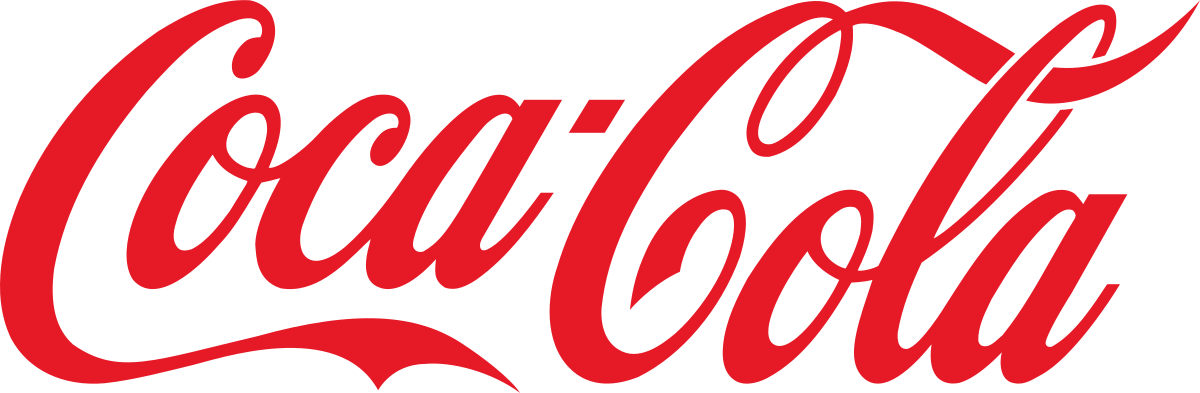 The Coca-Cola Work Hard Scholarship will be awarded annually by Stanhope Elmore High School.  The Scholarship is provided by Coca-Cola and will be awarded to A SEHS Senior student based on financial need.  Students looking to earn a 2-year degree or certification through a technical/ vocational school are encouraged to apply.  All scholarship money will be sent to the institution of the students choosing in their name to help cover any tuition and fees the student may incur.  The scholarship committee reserves the right to split the scholarship money among multiple students if there are more than one deserving candidates.Requirements for Applying:2.5 GPA or HigherCurrent Resume1 Letter of Recommendation from a teacher or EmployerRecipient must attend a 2-year college or technical/ vocational program seeking a degree or certification.Awards:$5000 worth of Scholarship money will be awarded annually.  Money can be split among multiple candidates if necessary.Based on student need.Scholarship money will be sent to the school of the students choosing in the students name to cover tuition and fees.Scholarship Awarding Process:Applications Due by May 3rd. No applications will be accepted after May 3rd.Committee will review applications and make decisions by May 6th.Students will receive notification and amount awarded on May 6th in order to attend Senior Awards Day on May 7th.APPLICATION:NAME:      GPA:            TOTAL $$ OF ANY OTHER FINANCIAL AIDE:      		STUDENT ADDRESS:      STUDENT PHONE:      	EMAIL:      PARENT/ GUARDIAN NAME:      PARENT ADDRESS (if different from student):       PARENT PHONE:      COLLEGE/ INSTITUTION PLANNING TO ATTEND     POSSIBLE DEGREE/ CERTIFICATION:      TO COMPLETE THE APPLICATION PLEASE ATTACH THE FOLLWING ITEMS:1 PAGE ESSAY DESCRIBING YOUR REASON FOR APPLYING FOR THE COCA-COLA WORK HARD SCHOLARSHIP.CURRENT RESUME1 LETTER OF RECOMMENDATION FROM A TEACHER OR YOUR EMPLOYER*Submit application and direct any questions to Mr. Mann at brad.mann@elmoreco.com. 